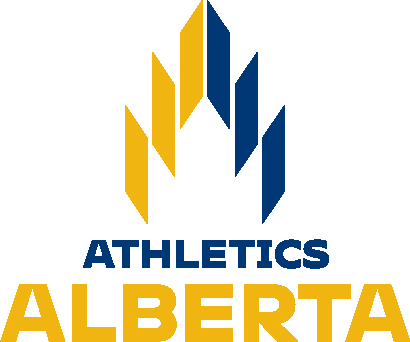 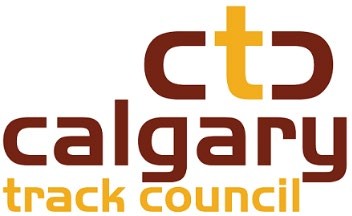 Calgary Track Council is pleased to host the2022 Alberta Cross-Country Running Championships Saturday, November 5, 2022Sanctioned by Athletics Alberta LocationSt. Mary’s University. 14500 Bannister Road SE, Calgary, AB T2X 1Z4CourseSt. Mary’s University has a 2km loop Athletics Alberta has the privilege to use with a wide starting area and separate finish line. There are wide straights, a few turns, challenging hills, a few fast downhill sections, and one road crossing that will be covered with mats on race day.Course map is below: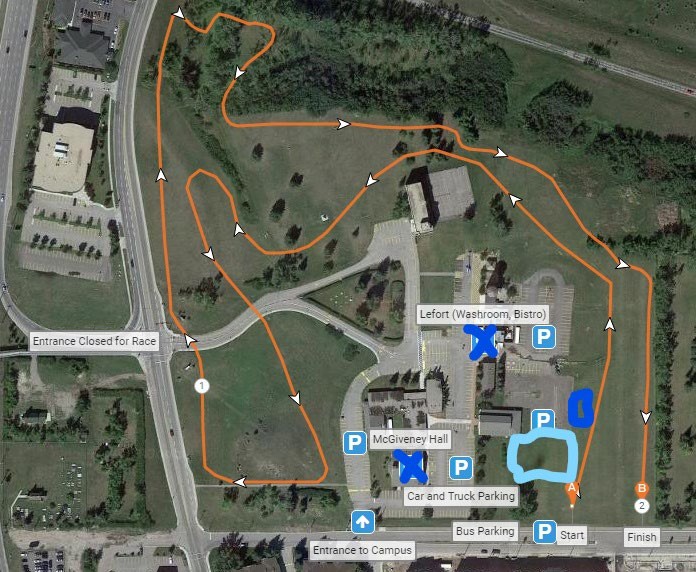 Light blue indicates dedicated spectating area. Dark blue indicates location of Porta-Potties.There will be a lead cyclist for the U10/U12/U14 races showing them where the course breaks are for their race distances. It will also be marked on the race course and marshaled.On-SiteFirst AidBib Pick up – AT STARTLINE/Registration TablePortable toiletsParking: Please respect "No Parking" – various spots on St. Mary’s University, see map.SpectatorsThere will be a roped off section for spectators and coaches to observe the races, it will be between the start/finish lines of every race.BibsPick up at startline from Race Director/Registration TableResults and Team ScoringCalgary Track Council website: https://calgarytrackcouncil.com/Cochrane Endurance Project's Facebook: https://www.facebook.com/pages/category/Sports- Club/Cochrane-Endurance-Project-310899062830184/Trackie.caAthletics Alberta MembershipAll competitors must be members of Athletics Alberta or equivalent Athletics Canada Branch Membership. No exceptions -- please see https://www.athleticsalberta.com/aa-membership/ . (Note: "Day of Meet" memberships are no longer available. Membership must be registered before the meet entry deadline of October 28, 2019.)EntriesDue: 6:00 p.m. on Tuesday, November 1, 2022, NO LATE ETRIES ALLOWED Please submit all entries using TrackieReg (https://www.trackie.com/online- registration/event/2022-alberta-cross-country-championships/482888/#.Yzuqe3bMLIU ) For seed time, please indicate the estimated time for the athlete (which will allow the organizers to determine if schedule adjustments will be required).Entry Fee$28.00 per participant (includes Alberta Championship fee and Trackie fee). All entry fees need to be paid on Trackie at time of registration.CONTACTSMeet Director: Travis Cummings (traviscummings10km@gmail.com, cochraeenduranceproject@gmail.com)Meet Co-Director: Pamela Moores (pammoores@gmail.com )Entries/Results: competitions@athleticsalberta.com, traviscummings10km@gmail.comEvents(Times to be updated if needed no later than Nov 2):AwardsAWARDS:There will be an awards ceremony after each event for Top 3 finishers and Top 3 teams.Provincial Championship Medals to top 3 Individuals and teams (scoring members).Ribbons will be awarded to U10, U12, U14 places fourth(4th) to tenth(10th) Individuals.Athletics Alberta Team ChampionshipsTeams are 6 runners with 4 to score. If a club does not designate their team members prior to the start of the race, the first 6 athletes finishing will be considered the team.Scoring: First place scores 1, second place 2, third 3, etc. Lowest total wins.In accordance with Athletics Alberta policy, for runners to be considered for the end-of- year recognition as cross-country runner of the year in the Under-10 through Under-18 divisions, they must compete in their appropriate age group in this championship.ResultsUnofficial results will be posted on-site shortly after each race. Official results will be posted later by Athletics Alberta on Trackie.Results can also be found:Calgary Track Council website: https://calgarytrackcouncil.com/Cochrane Endurance Project's Facebook: https://www.facebook.com/pages/category/Sports-Club/Cochrane-Endurance- Project-310899062830184/Athleticsalberta.comTrackie.caProvincial Club Cross Country ChampionshipsA point system will be used to determine the winner of the 2022 Alberta Provincial Club Cross Country Championships. The trophy presentation will be done at the Athletics Alberta Awards Banquet.Team Alberta Selection for AC XCTBD by Athletics Alberta. There will be a declaration process in place prior to AC XC in Ottawa Nov 26, athletes will need to declare their intentions to be a part of Team Alberta for the Nationals race. Participation in Athletics Alberta Age Class Provincial Championships is a REQUIREMENT to be a part of Team Alberta XC 2022 (extenuating circumstances may apply for Usports/CCAA/NCAA/NAIA athletes).Coaches traveling to AC XC will be considered Team Alberta coaches and will/may be consulted for Team Alberta selection. The team(s) will be declared minimum 1 week prior to National XC Championships.Age CategoryYear of BirthRace DistanceStart TimeOpen Women1987-20028000m11:00 amMaster WomenBorn before 19878000m11:00 amU20 Women2003-20046000m11:00 amOpen Men1987-20028000m12:00 pmMaster MenBorn before 19878000m12:00 pmU20 Men2003-20048000m12:00 pmU10 Girls2013 or later1000m1:00 pmU10 Boys2013 or later1000m1:15 pmU12 Girls2011 – 20121200m1:30 pmU12 Boys2011 – 20121200m1:50 pmU14 Girls2009 – 20102000m2:10 pmU14 Boys2009 – 20102000m2:30 pmU16 Girls2007 – 20084000m2:50 pmU16 Boys2007 – 20084000m3:15 pmU18 Girls2005 – 20064000m3:45 pmU18 Boys2005 – 20066000m4:15 pm